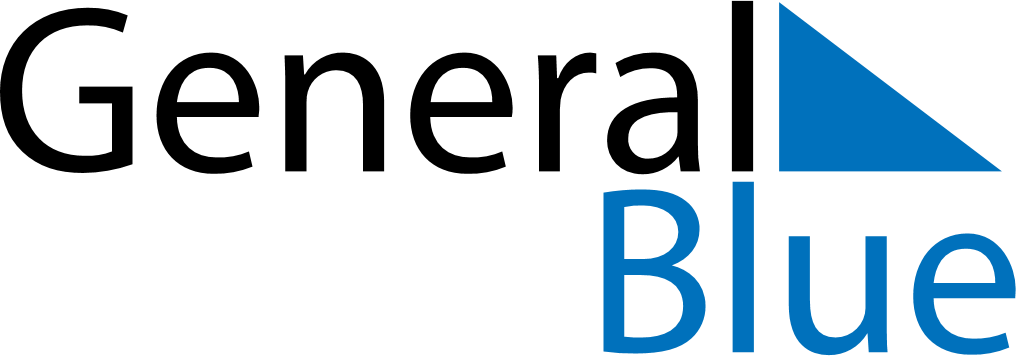 May 2024May 2024May 2024May 2024May 2024May 2024Vingaker, Soedermanland, SwedenVingaker, Soedermanland, SwedenVingaker, Soedermanland, SwedenVingaker, Soedermanland, SwedenVingaker, Soedermanland, SwedenVingaker, Soedermanland, SwedenSunday Monday Tuesday Wednesday Thursday Friday Saturday 1 2 3 4 Sunrise: 4:58 AM Sunset: 8:48 PM Daylight: 15 hours and 50 minutes. Sunrise: 4:56 AM Sunset: 8:50 PM Daylight: 15 hours and 54 minutes. Sunrise: 4:53 AM Sunset: 8:53 PM Daylight: 15 hours and 59 minutes. Sunrise: 4:50 AM Sunset: 8:55 PM Daylight: 16 hours and 4 minutes. 5 6 7 8 9 10 11 Sunrise: 4:48 AM Sunset: 8:58 PM Daylight: 16 hours and 9 minutes. Sunrise: 4:45 AM Sunset: 9:00 PM Daylight: 16 hours and 14 minutes. Sunrise: 4:43 AM Sunset: 9:02 PM Daylight: 16 hours and 19 minutes. Sunrise: 4:41 AM Sunset: 9:04 PM Daylight: 16 hours and 23 minutes. Sunrise: 4:38 AM Sunset: 9:07 PM Daylight: 16 hours and 28 minutes. Sunrise: 4:36 AM Sunset: 9:09 PM Daylight: 16 hours and 33 minutes. Sunrise: 4:33 AM Sunset: 9:11 PM Daylight: 16 hours and 37 minutes. 12 13 14 15 16 17 18 Sunrise: 4:31 AM Sunset: 9:14 PM Daylight: 16 hours and 42 minutes. Sunrise: 4:29 AM Sunset: 9:16 PM Daylight: 16 hours and 47 minutes. Sunrise: 4:27 AM Sunset: 9:18 PM Daylight: 16 hours and 51 minutes. Sunrise: 4:24 AM Sunset: 9:20 PM Daylight: 16 hours and 55 minutes. Sunrise: 4:22 AM Sunset: 9:23 PM Daylight: 17 hours and 0 minutes. Sunrise: 4:20 AM Sunset: 9:25 PM Daylight: 17 hours and 4 minutes. Sunrise: 4:18 AM Sunset: 9:27 PM Daylight: 17 hours and 8 minutes. 19 20 21 22 23 24 25 Sunrise: 4:16 AM Sunset: 9:29 PM Daylight: 17 hours and 13 minutes. Sunrise: 4:14 AM Sunset: 9:31 PM Daylight: 17 hours and 17 minutes. Sunrise: 4:12 AM Sunset: 9:33 PM Daylight: 17 hours and 21 minutes. Sunrise: 4:10 AM Sunset: 9:35 PM Daylight: 17 hours and 25 minutes. Sunrise: 4:08 AM Sunset: 9:37 PM Daylight: 17 hours and 29 minutes. Sunrise: 4:06 AM Sunset: 9:39 PM Daylight: 17 hours and 32 minutes. Sunrise: 4:05 AM Sunset: 9:41 PM Daylight: 17 hours and 36 minutes. 26 27 28 29 30 31 Sunrise: 4:03 AM Sunset: 9:43 PM Daylight: 17 hours and 40 minutes. Sunrise: 4:01 AM Sunset: 9:45 PM Daylight: 17 hours and 43 minutes. Sunrise: 4:00 AM Sunset: 9:47 PM Daylight: 17 hours and 47 minutes. Sunrise: 3:58 AM Sunset: 9:49 PM Daylight: 17 hours and 50 minutes. Sunrise: 3:57 AM Sunset: 9:51 PM Daylight: 17 hours and 53 minutes. Sunrise: 3:55 AM Sunset: 9:52 PM Daylight: 17 hours and 57 minutes. 